О    финансировании   исполнителей муниципальной услуги «Реализация      дополнительных общеразвивающих          программ» В целях исполнения постановлений администрации Канашского муниципального округа Чувашской Республики от 25.04.2023 №392 «Об организации оказания муниципальных услуг в социальной сфере»,  от 03.05.2023  №448 «Об утверждении порядка предоставления муниципального задания», от 26.07.2023  №812 «Об утверждении Порядка предоставления субсидии юридическим лицам, индивидуальным предпринимателям, физическим лицам – производителям товаров, работ, услуг на оплату соглашения о финансовом обеспечении затрат, связанных с оказанием муниципальных услуг в социальной сфере в соответствии с социальным сертификатом»,  от 26.07.2023  №813 «Об утверждении Порядка предоставления субсидии юридическим лицам, индивидуальным предпринимателям, физическим лицам – производителям товаров, работ, услуг на оплату соглашения о возмещении затрат, связанных с оказанием муниципальных услуг в социальной сфере в соответствии с социальным сертификатом»,  Администрация  Канашского муниципального округа Чувашской Республики           п о с т а н о в л я е т:1. Финансирование исполнителей муниципальной услуги «Реализация дополнительных общеразвивающих программ»  с 01 января 2024 года осуществлять в соответствии с нормативными затратами, установленными согласно методике определения нормативных затрат на оказание муниципальных услуг, утвержденной постановлением администрации Канашского муниципального округа Чувашской Республики от 12.12.2023 г. №1545 «Об утверждении порядка определения нормативных затрат на оказание муниципальной услуги «Реализация дополнительных общеразвивающих программ» в соответствии с социальным сертификатом».2. Контроль за исполнением настоящего  постановления возложить на заместителя главы администрации – начальника управления образования и молодежной политики администрации Канашского муниципального округа Чувашской Республики.	3. Настоящее   постановление   вступает  в  силу  после   его   официального опубликования и распространяется  на правоотношения, возникшие с 01.01.2024 г.Глава  муниципального округа 							С.Н. МихайловЧĂВАШ РЕСПУБЛИКИНКАНАШ МУНИЦИПАЛЛĂ ОКРУГĚНАДМИНИСТРАЦИЙĚЙЫШĂНУ27.02.2024   321 № Канаш хули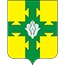 АДМИНИСТРАЦИЯКАНАШСКОГО МУНИЦИПАЛЬНОГО ОКРУГАЧУВАШСКОЙ РЕСПУБЛИКИПОСТАНОВЛЕНИЕ27.02.2024   № 321 город Канаш